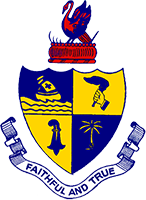 MALABAR CHRISTIAN COLLEGE, CALICUTAPPLICATION FORM FOR APPOINTMENT OF MANAGEMENT STAFF ON CONTRACT BASIS1Category 2Name 3Address 3Address 3Address 3Address Pin:Pin:Pin:Pin:Pin:Pin:Pin:   4Tele No.Mob:Mob:Email:Email:Email:Email:Email:5Age &Date of Birth 6Gender (Male/Female)7Nationality 8Religion & Cast 9Church Membership(submit letter of recommendation of the concerned presbyter)10Education Background Name of school/institution attended Name of school/institution attended Name of school/institution attended Year of Passing Year of Passing Year of Passing % of marks 10Education Background  110Education Background  210Education Background  310Education Background  410Education Background  511Any other added skill:12Work experience:            Name of Organisation            Name of Organisation            Name of Organisation            Name of OrganisationYear of experienceYear of experienceYear of experience12Work experience:112Work experience:212Work experience:312Work experience:412Work experience:5The above facts are true to best of my knowledge The above facts are true to best of my knowledge The above facts are true to best of my knowledge The above facts are true to best of my knowledge The above facts are true to best of my knowledge The above facts are true to best of my knowledge Signature of the applicant Signature of the applicant Signature of the applicant Signature of the applicant Signature of the applicant Signature of the applicant 